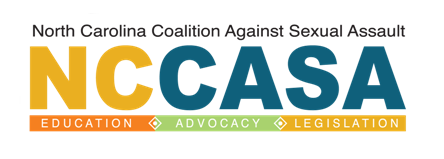 Rape Crisis Center and Organization Membership ApplicationDate:  Program/ Organization Name:  Street Address: Mailing Address: City:   State:  Zip Code: Phone Number:    -  -  Fax Number:  -  - Name of Agency Executive Director:  Website:  Name of Primary Contact Person:  Title of Primary Contact Person:  Primary Contact’s Email Address:  Other Staff Email Addresses to Receive NCCASA Updates: Please indicate which type of membership you are interested in:** Checks should be made payable to NCCASA.Please return completed membership form with payment to:NCCASA Member Services  811 Spring Forest Road, Suite 900  Raleigh, NC 27609Rape Crisis Programs & Organizations with budgets:<$100,000 - $150/year  $100,000-$500,000 - $300/year >$500,000 - $500/year